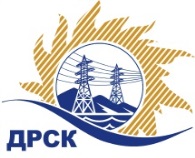 Акционерное Общество«Дальневосточная распределительная сетевая  компания»Протокол № 292/УКС-ВПзаседания закупочной комиссии по выбору победителя по открытому аукциону на право заключения договора: Строительство ПС 35/10 кВ "Дубки" (СМР) закупка 239 раздел 2.1.1.  ГКПЗ 2017№ ЕИС – 31604593674ПРИСУТСТВОВАЛИ: члены постоянно действующей Закупочной комиссии АО «ДРСК»  2-го уровня.Форма голосования членов Закупочной комиссии: очно-заочная.ВОПРОСЫ, ВЫНОСИМЫЕ НА РАССМОТРЕНИЕ ЗАКУПОЧНОЙ КОМИССИИ: Об участниках аукциона, сделавших предложения о цене.О выборе победителя аукциона.ВОПРОС 1 «Об участниках аукциона, сделавших предложения о цене»РЕШИЛИ:Утвердить перечень участников аукциона, сделавших предложения о цене договора.ВОПРОС 2 «О выборе победителя аукциона»Утвердить ранжировку участников открытого аукциона.2. Признать победителем аукциона Строительство ПС 35/10 кВ "Дубки" (СМР) участника, занявшего первое место в ранжировке: АО «Гидроэлектромонтаж» г. Благовещенск, ул. Пионерская, 204 с заявкой на заключение договора на следующих условиях: цена заявки: 93 760 723,10 рублей без учета НДС (110 637 653,25  руб. с учетом НДС). Срок выполнения работ: с момента заключения договора 30.11.2017 г. Гарантийные обязательства: Гарантийный срок нормальной эксплуатации объекта (без аварий, нарушения технологических параметров его работы, работы в пределах проектных параметров и режимов) и работ устанавливается 5 (пять) лет с момента сдачи Объекта в эксплуатацию. Гарантийный срок на поставляемые Подрядчиком оборудование и материалы устанавливается с момента сдачи Объекта в эксплуатацию и составляет 5 (пять) лет, если  иное не установлено заводом изготовителем. Условия оплаты: Заказчик перечисляет на лицевой счет Подрядчика для учета операций неучастника бюджетного процесса, открытый в территориальных органах  Федерального казначейства в соответствии с постановлением Правительства РФ от 04.02.2016 N 70 "О порядке казначейского сопровождения в 2016 году государственных контрактов, договоров (соглашений), а также контрактов, договоров, соглашений, заключенных в рамках их исполнения», авансовый платеж (в соответствии с предложением участника, в размере 30% в течение 15 (пятнадцати) календарных дней с даты начала работ по договору. Оплата выполненных работ по договору производится Заказчиком на расчётный счёт Подрядчика в течение 30 (тридцати) календарных дней с момента подписания актов сдачи-приемки выполненных работ (форма КС-2).Коврижкина Е.Ю.Тел. 397208город  Благовещенск«03» февраля 2017 года№Наименование претендента на участие в аукционе и его адресцена заявки на участие в аукционе1АО «ДЭТК»г. Хабаровск, ул. Менделеева, 1 «А»94 779 861,39 рублей без учета НДС (111 840 236,44 руб. с учетом НДС). 2АО «Гидроэлектромонтаж»г. Благовещенск, ул. Пионерская, 20493 760 723,10 рублей без учета НДС (110 637 653,25  руб. с учетом НДС). Место в ранжировкеНаименование и адрес участникаИтоговая заявленная цена по результатам аукциона, руб без НДС. 1 местоАО «Гидроэлектромонтаж»г. Благовещенск, ул. Пионерская, 20493 760 723,102 местоАО «ДЭТК»г. Хабаровск, ул. Менделеева, 1 «А»94 779 861,39Ответственный секретарь Закупочной комиссии: Елисеева М.Г. _____________________________